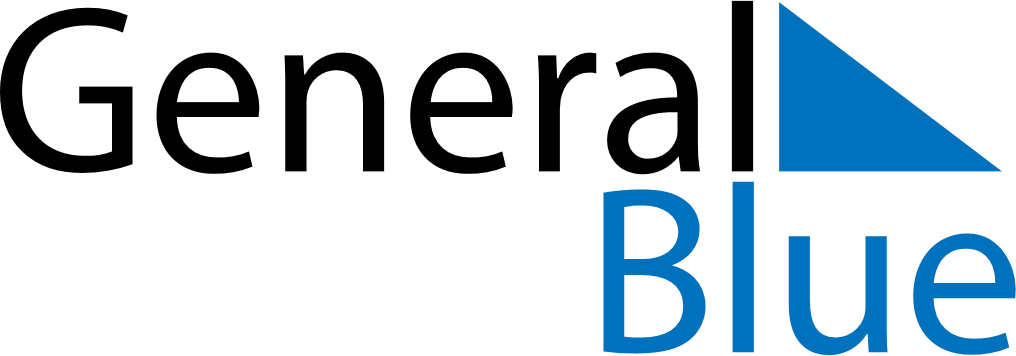 Antigua and Barbuda 2019 HolidaysAntigua and Barbuda 2019 HolidaysDATENAME OF HOLIDAYJanuary 1, 2019TuesdayNew Year’s DayApril 19, 2019FridayGood FridayApril 21, 2019SundayEaster SundayApril 22, 2019MondayEaster MondayMay 1, 2019WednesdayLabour DayJune 9, 2019SundayPentecostJune 10, 2019MondayWhit MondayAugust 1, 2019ThursdayJ’Ouvert MorningAugust 2, 2019FridayLast LapNovember 1, 2019FridayIndependence DayDecember 9, 2019MondayV.C Bird DayDecember 25, 2019WednesdayChristmas DayDecember 26, 2019ThursdayBoxing Day